МБДОУ ДС «Золотой петушок»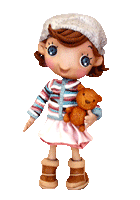 Отчет о проведении месячника по профилактике социально опасных явленийАвторы: Воспитатели средней группы № 12Мартьянова И.Г.Занина М.Н.Оса2014Цель: Формирование потребности у детей вести здоровый образ жизни и поддерживать себя в хорошей спортивной форме.Задачи: Дать знания о том, как сохранить и укрепить здоровье;Учить детей элементарным способам закаливания;Развивать познавательные интересы у детей;Воспитывать у детей осознанное отношение к своему здоровью;Способствовать овладению детьми основными гигиеническими навыками;Развивать двигательные навыки и качества у детей;Удовлетворить потребность детей в двигательной активности;Формировать чувство товарищества.Содержание:Спортивное лото, валеологические игры: «Малыши-крепыши», «Если малыш поранился», «Валеология или здоровый малыш»;Выполнение комплекса упражнений на укрепление мышечного корсета детей «Здоровая спинка»;Гимнастика пробуждения «Наши глазки просыпаются…»;Закаливающие процедуры. Ходьба по массажным дорожкам;Чтение художественной литературы: сказки К.И.Чуковского «Айболит», «Мойдодыр».Коллективное занятие-игра «Я здоровым быть хочу!»;Коллажи, выполненные родителями на тему «Как я забочусь о своем здоровье»;Информация в родительский уголок;Оформление нового физкультурного уголка в группе;Анкетирование родителей.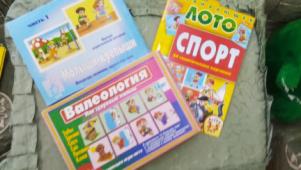 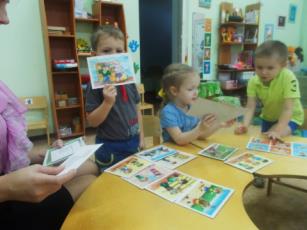 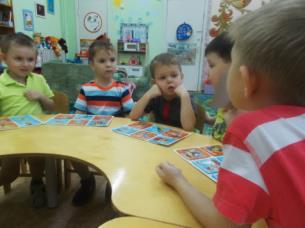 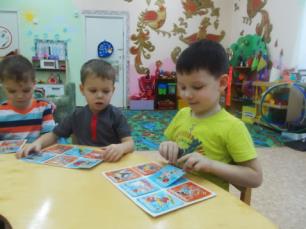 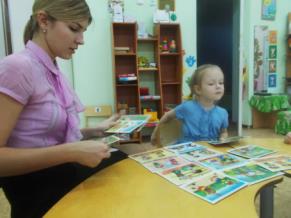 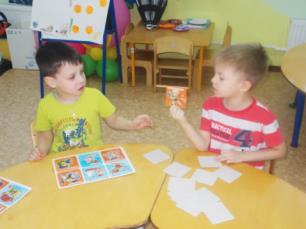 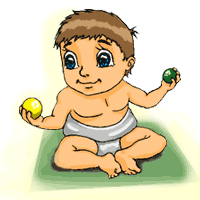 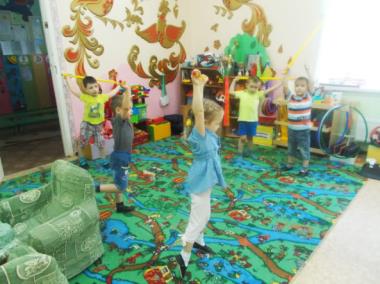 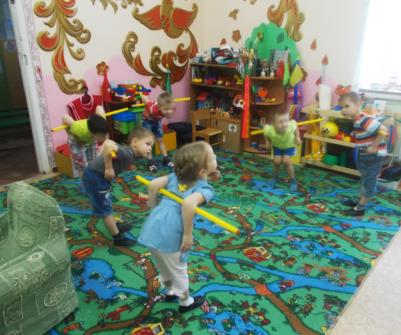 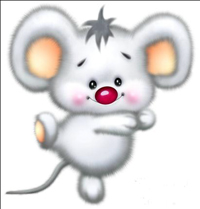 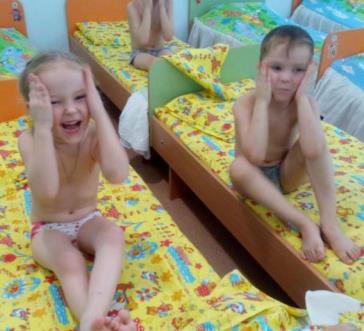 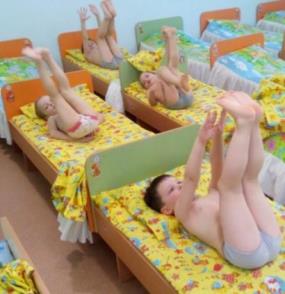 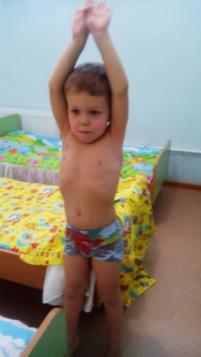 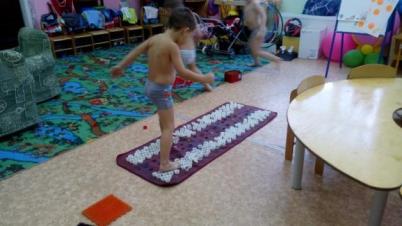 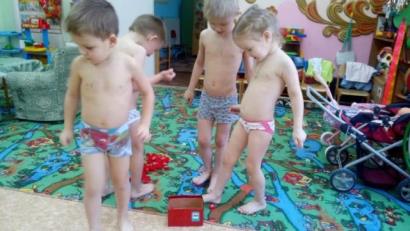 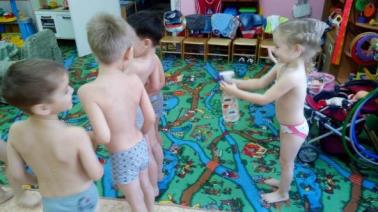 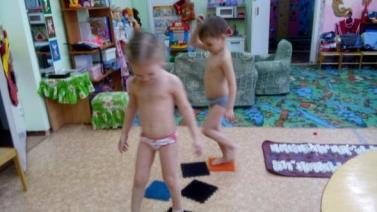 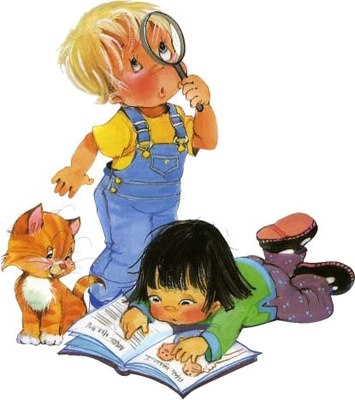 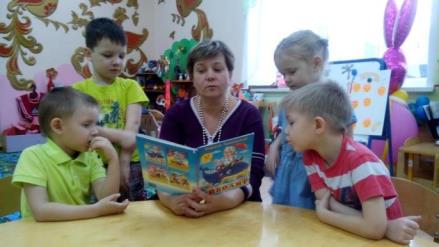 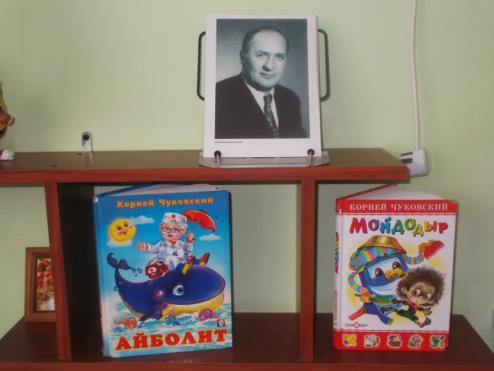 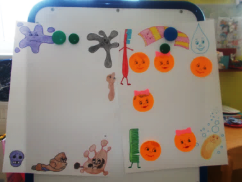 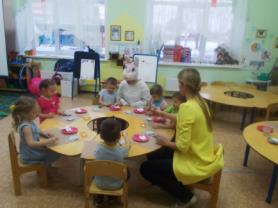 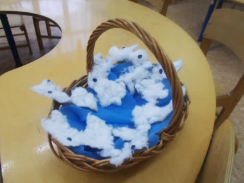 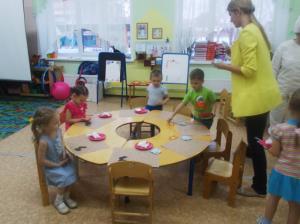 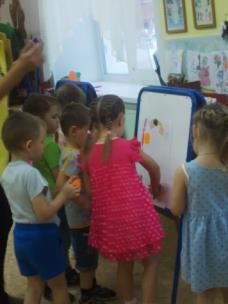 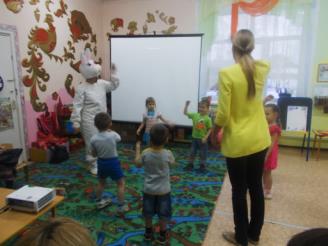 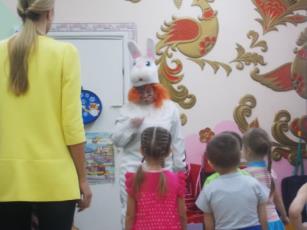 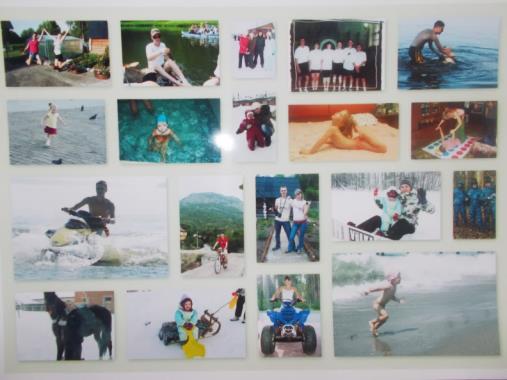 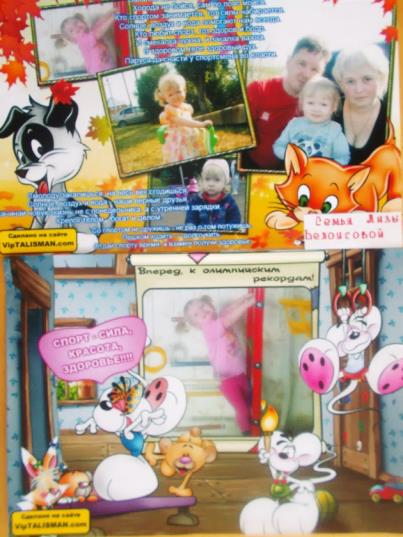 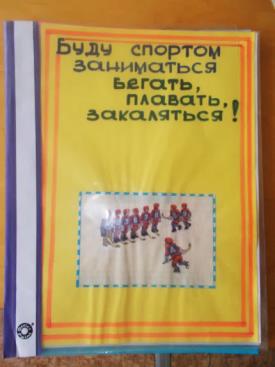 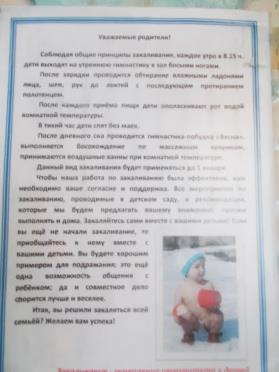 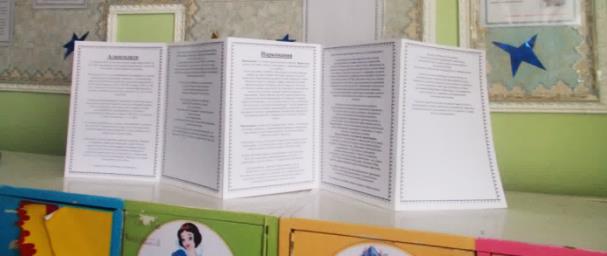 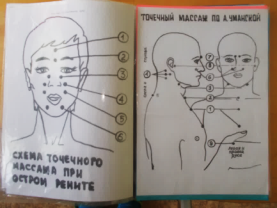 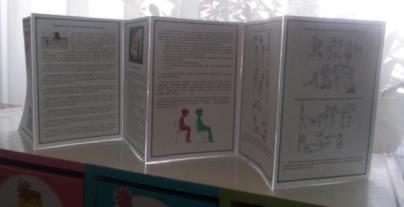 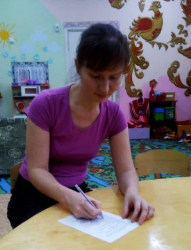 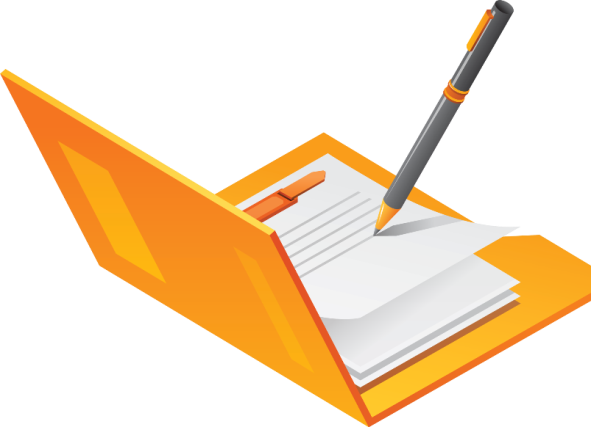 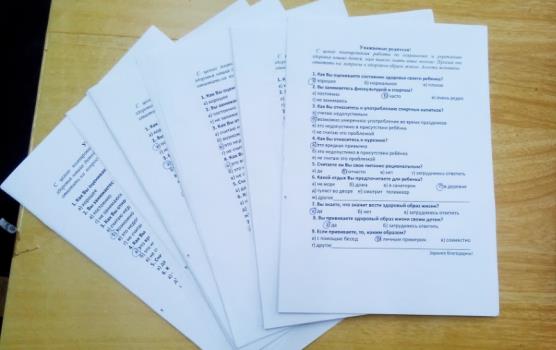 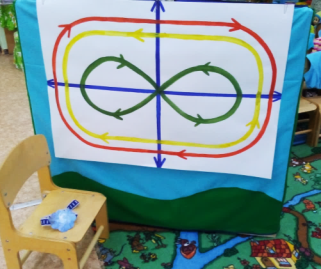 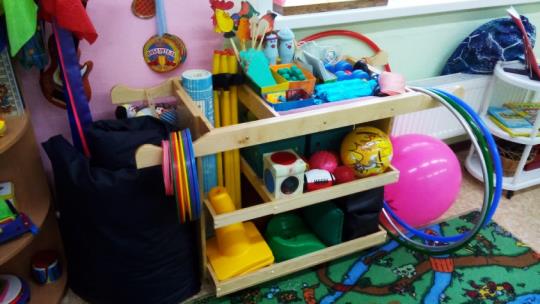 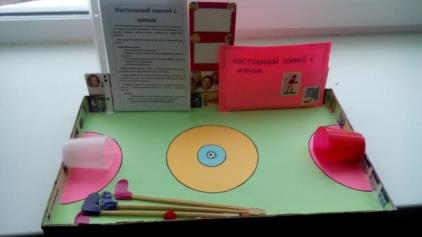 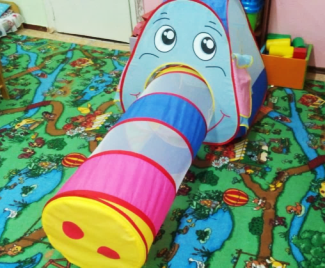 